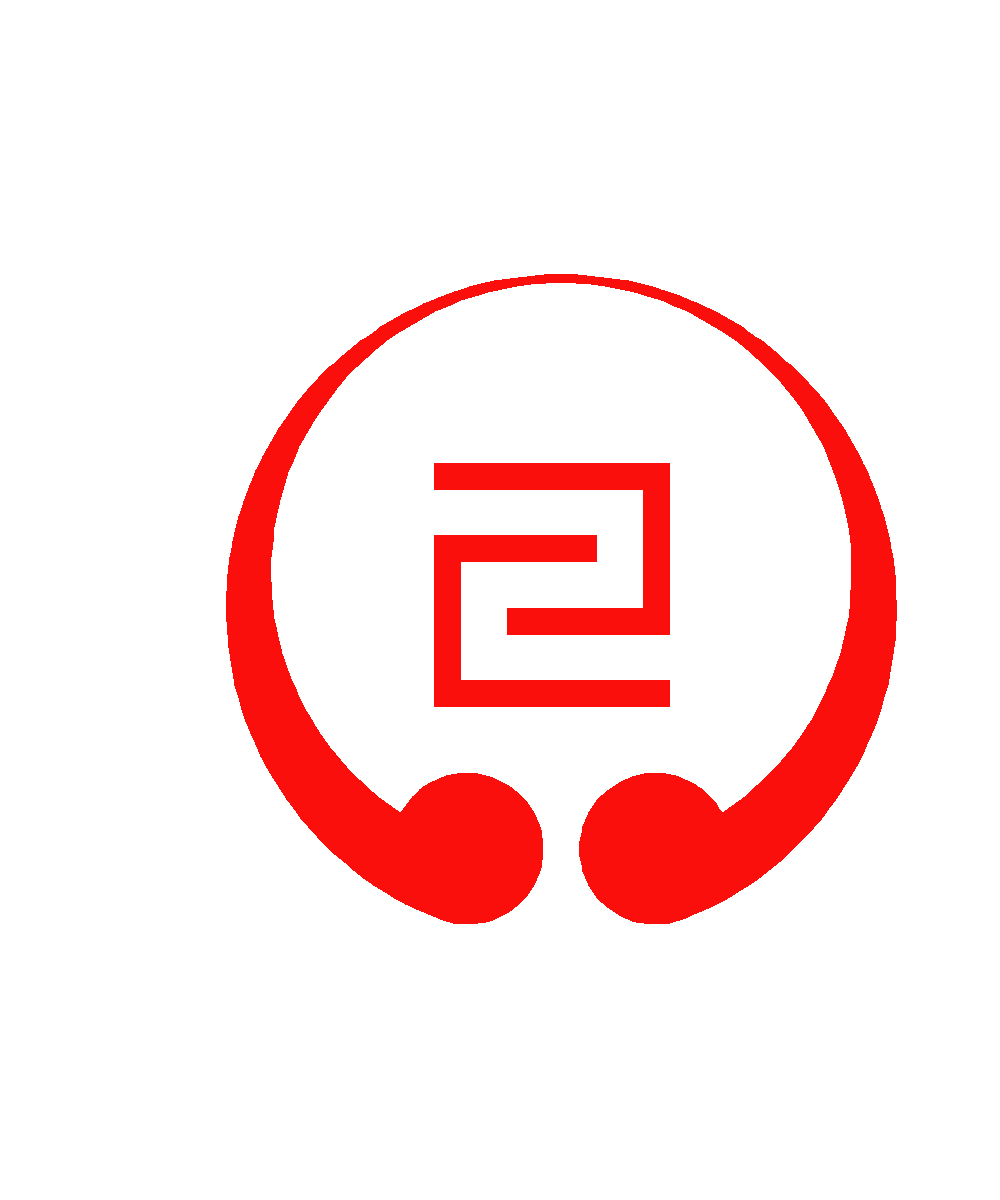 2014 IOGKFNZ South Island Blackbelt camp and grading.Instructors: Sensei Brian McGhie, Sixth Dan and Sensei John Marrable, Fifth Dan.When: Where;Unipol Gymnasium, University Plaza, next to Forsyth Barr Stadium.  The entrance to this space is off Anzac Avenue, and is clearly signposted.  Showers and a nice café are on site.  Our time though is limited to our scheduled time as there will be other bookings.Dan Grading;The Dan Grading will be held during the Saturday afternoon’s session.  Training will take place for other participants.  It is expected that Dojo Instructors will be present if they have candidates grading, or to have made arrangements.  There will be no Pre grading clinic as both Sensei John And Sensei Phil are overseas immediately prior to this camp.  Instructors wanting input about students should contact Sensei Blair.Grading fees Jnr. Shodan-$165.00Shodan-$195.00Nidan-$300.00Sandan-$450.00Cost;The cost for all participants is $60 for the full weekend, payable to South Island IOGKF on Friday night or Saturday morning prior to training.  Instructors please note, the focus of the weekend is for Blackbelt tuition, so we can continue to advance our own Karate practise.  Please only bring those Brown belts who are actually grading at the event.Dinners Friday and Saturday night, TBAEnquiries: Sensei Blair Kennedy      blairkennedy1@xtra.co.nzFriday 22nd August6- 7.30pmSaturday 23rd August10-12          2-5Sunday 24th August10-12          1-3